Załącznik nr 1 Wnioseko wpis do ewidencji instruktorów/ wykładowców1)Posiadam uzyskane w dniu ................................ uprawnienie instruktora/ wykładowcy 1).         nr ...............................................                                            w zakresie prawa jazdy kategorii …............................................................................................................................... / pozwolenia1)Proszę o wpisanie  do ewidencji instruktorów/ wykładowców 1):a) w zakresie prawa jazdy kategorii …........................................................................................................................................ 1), 3)b) pozwolenia 1)Ja niżej podpisany(-a) oświadczam, iż na dzień złożenia wniosku:a) podane w pkt 1-6 dane są zgodne  ze stanem faktycznymb) nie mam zatrzymanego prawa jazdy/ pozwolenia 1)c) zostałem(-am) skreślony(-a) z ewidencji wykładowców w dniu ….........................................................Załączniki …...................... (proszę podać liczbę dokumentów):fotografiaorzeczenia lekarskie i psychologiczne 4)zaświadczenie potwierdzające spełnienie warunku określonego w art.33 ust.1 pkt 2 i 3 ustawy z dnia 5 stycznia 2011 r.
o kierujących pojazdami4zaświadczenie o niekaralności 4)zaświadczenie o ukończeniu kursu dla kandydatów na instruktorów/ wykładowców/ kursu uzupełniającego dla instruktorów/   lub wykładowców 4)dowód uiszczenia opłaty za wpis do ewidencjiObjaśnienia:1. Niepotrzebne skreślić.2.Osoba, która nie posiada nadanego numeru PESEL podaje serię, numer i nazwę dokumentu potwierdzającego tożsamość oraz     nazwę państwa, które wydało dokument.3. Oznaczenie literowe więcej niż jednej kategorii prawa jazdy można wpisać, jeżeli pozostałe są identyczne dla każdej z nich.         4 Jeżeli jest wymagane.INFORMACJA :Zgodnie z art.24 ust.1 ustawy z dnia 29 sierpnia 1997 t. o ochronie danych osobowych (tekst jednolity ; Dz.U. z 2014 r. pozycja 1182 
z póżn. zm.) informuję, iż :Administratorem Pani/Pana danych osobowych jest Prezydent Miasta Tarnobrzega, ul. Kościuszki 32, 39-400 Tarnobrzeg.Pani/Pana dane osobowe przetwarzane są w celu rozpatrzenia wniosku.Posiada Pani/Pan prawo dostępu do treści swoich danych raz ich poprawianiaPodanie administratorowi danych osobowych wynika z ustawy   z dnia 5 stycznia 2011r.    – o kierującymi pojazdami (tekst jednolity Dz. U. z 2016 r., poz. 627),PRZEWODNIK MIESZKAŃCAPRZEWODNIK MIESZKAŃCAPRZEWODNIK MIESZKAŃCAPRZEWODNIK MIESZKAŃCAPRZEWODNIK MIESZKAŃCA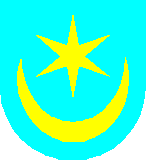 URZĄD  MIASTA TARNOBRZEGA39-400 Tarnobrzegul. Kościuszki 32Biuro Obsługi Interesantów: Ul. Mickiewicza 7URZĄD  MIASTA TARNOBRZEGA39-400 Tarnobrzegul. Kościuszki 32Biuro Obsługi Interesantów: Ul. Mickiewicza 7URZĄD  MIASTA TARNOBRZEGA39-400 Tarnobrzegul. Kościuszki 32Biuro Obsługi Interesantów: Ul. Mickiewicza 7Km -IV.0143.2017URZĄD  MIASTA TARNOBRZEGA39-400 Tarnobrzegul. Kościuszki 32Biuro Obsługi Interesantów: Ul. Mickiewicza 7URZĄD  MIASTA TARNOBRZEGA39-400 Tarnobrzegul. Kościuszki 32Biuro Obsługi Interesantów: Ul. Mickiewicza 7URZĄD  MIASTA TARNOBRZEGA39-400 Tarnobrzegul. Kościuszki 32Biuro Obsługi Interesantów: Ul. Mickiewicza 7PM  - 94/59W sprawie:wpisu do ewidencji instruktorów nauki jazdy.W sprawie:wpisu do ewidencji instruktorów nauki jazdy.W sprawie:wpisu do ewidencji instruktorów nauki jazdy.W sprawie:wpisu do ewidencji instruktorów nauki jazdy.W sprawie:wpisu do ewidencji instruktorów nauki jazdy.Od czego zacząć ?Od czego zacząć ?Od czego zacząć ?Od czego zacząć ?Od czego zacząć ? Instruktorem jest osoba która:posiada, prawo jazdy o kategorii i przez okres określony w art. 33 ust.1 pkt 2 ustawy               o kierujących  pojazdamiposiada  ważne orzeczenie lekarskie o braku przeciw wskazań zdrowotnych                    do wykonywania czynności instruktoraposiada  ważne orzeczenie psychologiczne o braku przeciwwskazań psychologicznych 
do  wykonywania czynności instruktoraukończyła z wynikiem pozytywnym kurs dla kandydatów na instruktorów i posiada zaświadczenie o jego ukończeniuzłożyła z wynikiem pozytywnym egzamin sprawdzający kwalifikacje przed komisją powołaną przez wojewodę,nie była skazana prawomocnym wyrokiem sądu  za przestępstwo wyszczególnione           w art. 33 ust.1 pkt 8 ustawy    o kierujących  pojazdamizostała wpisana do ewidencji instruktorów.      Od czego zacząć Złożyć wniosek  o wpis  do ewidencji instruktorów (załącznik nr 1)Do wniosku o wpis do ewidencji instruktorów należy dołączyć dokumenty potwierdzające spełnienie warunków wymienionych w pozycji 1-5 Zapytanie  z Krajowego Rejestru Karnego potwierdzające niekaralność Zdjęcie o wymiarach 3,5cm x 4,5 cm, bez nakrycia głowy i okularów z ciemnymi szkłami Dowód uiszczenia   opłaty Instruktorem jest osoba która:posiada, prawo jazdy o kategorii i przez okres określony w art. 33 ust.1 pkt 2 ustawy               o kierujących  pojazdamiposiada  ważne orzeczenie lekarskie o braku przeciw wskazań zdrowotnych                    do wykonywania czynności instruktoraposiada  ważne orzeczenie psychologiczne o braku przeciwwskazań psychologicznych 
do  wykonywania czynności instruktoraukończyła z wynikiem pozytywnym kurs dla kandydatów na instruktorów i posiada zaświadczenie o jego ukończeniuzłożyła z wynikiem pozytywnym egzamin sprawdzający kwalifikacje przed komisją powołaną przez wojewodę,nie była skazana prawomocnym wyrokiem sądu  za przestępstwo wyszczególnione           w art. 33 ust.1 pkt 8 ustawy    o kierujących  pojazdamizostała wpisana do ewidencji instruktorów.      Od czego zacząć Złożyć wniosek  o wpis  do ewidencji instruktorów (załącznik nr 1)Do wniosku o wpis do ewidencji instruktorów należy dołączyć dokumenty potwierdzające spełnienie warunków wymienionych w pozycji 1-5 Zapytanie  z Krajowego Rejestru Karnego potwierdzające niekaralność Zdjęcie o wymiarach 3,5cm x 4,5 cm, bez nakrycia głowy i okularów z ciemnymi szkłami Dowód uiszczenia   opłaty Instruktorem jest osoba która:posiada, prawo jazdy o kategorii i przez okres określony w art. 33 ust.1 pkt 2 ustawy               o kierujących  pojazdamiposiada  ważne orzeczenie lekarskie o braku przeciw wskazań zdrowotnych                    do wykonywania czynności instruktoraposiada  ważne orzeczenie psychologiczne o braku przeciwwskazań psychologicznych 
do  wykonywania czynności instruktoraukończyła z wynikiem pozytywnym kurs dla kandydatów na instruktorów i posiada zaświadczenie o jego ukończeniuzłożyła z wynikiem pozytywnym egzamin sprawdzający kwalifikacje przed komisją powołaną przez wojewodę,nie była skazana prawomocnym wyrokiem sądu  za przestępstwo wyszczególnione           w art. 33 ust.1 pkt 8 ustawy    o kierujących  pojazdamizostała wpisana do ewidencji instruktorów.      Od czego zacząć Złożyć wniosek  o wpis  do ewidencji instruktorów (załącznik nr 1)Do wniosku o wpis do ewidencji instruktorów należy dołączyć dokumenty potwierdzające spełnienie warunków wymienionych w pozycji 1-5 Zapytanie  z Krajowego Rejestru Karnego potwierdzające niekaralność Zdjęcie o wymiarach 3,5cm x 4,5 cm, bez nakrycia głowy i okularów z ciemnymi szkłami Dowód uiszczenia   opłaty Instruktorem jest osoba która:posiada, prawo jazdy o kategorii i przez okres określony w art. 33 ust.1 pkt 2 ustawy               o kierujących  pojazdamiposiada  ważne orzeczenie lekarskie o braku przeciw wskazań zdrowotnych                    do wykonywania czynności instruktoraposiada  ważne orzeczenie psychologiczne o braku przeciwwskazań psychologicznych 
do  wykonywania czynności instruktoraukończyła z wynikiem pozytywnym kurs dla kandydatów na instruktorów i posiada zaświadczenie o jego ukończeniuzłożyła z wynikiem pozytywnym egzamin sprawdzający kwalifikacje przed komisją powołaną przez wojewodę,nie była skazana prawomocnym wyrokiem sądu  za przestępstwo wyszczególnione           w art. 33 ust.1 pkt 8 ustawy    o kierujących  pojazdamizostała wpisana do ewidencji instruktorów.      Od czego zacząć Złożyć wniosek  o wpis  do ewidencji instruktorów (załącznik nr 1)Do wniosku o wpis do ewidencji instruktorów należy dołączyć dokumenty potwierdzające spełnienie warunków wymienionych w pozycji 1-5 Zapytanie  z Krajowego Rejestru Karnego potwierdzające niekaralność Zdjęcie o wymiarach 3,5cm x 4,5 cm, bez nakrycia głowy i okularów z ciemnymi szkłami Dowód uiszczenia   opłaty Instruktorem jest osoba która:posiada, prawo jazdy o kategorii i przez okres określony w art. 33 ust.1 pkt 2 ustawy               o kierujących  pojazdamiposiada  ważne orzeczenie lekarskie o braku przeciw wskazań zdrowotnych                    do wykonywania czynności instruktoraposiada  ważne orzeczenie psychologiczne o braku przeciwwskazań psychologicznych 
do  wykonywania czynności instruktoraukończyła z wynikiem pozytywnym kurs dla kandydatów na instruktorów i posiada zaświadczenie o jego ukończeniuzłożyła z wynikiem pozytywnym egzamin sprawdzający kwalifikacje przed komisją powołaną przez wojewodę,nie była skazana prawomocnym wyrokiem sądu  za przestępstwo wyszczególnione           w art. 33 ust.1 pkt 8 ustawy    o kierujących  pojazdamizostała wpisana do ewidencji instruktorów.      Od czego zacząć Złożyć wniosek  o wpis  do ewidencji instruktorów (załącznik nr 1)Do wniosku o wpis do ewidencji instruktorów należy dołączyć dokumenty potwierdzające spełnienie warunków wymienionych w pozycji 1-5 Zapytanie  z Krajowego Rejestru Karnego potwierdzające niekaralność Zdjęcie o wymiarach 3,5cm x 4,5 cm, bez nakrycia głowy i okularów z ciemnymi szkłami Dowód uiszczenia   opłatyIle trzeba płacić za załatwienie sprawy ?    Opłata za wpis do ewidencji instruktorów wynosi -  50,00 zł    Opłatę uiszcza się w kasie Urzędu Miasta.Ile trzeba płacić za załatwienie sprawy ?    Opłata za wpis do ewidencji instruktorów wynosi -  50,00 zł    Opłatę uiszcza się w kasie Urzędu Miasta.Ile trzeba płacić za załatwienie sprawy ?    Opłata za wpis do ewidencji instruktorów wynosi -  50,00 zł    Opłatę uiszcza się w kasie Urzędu Miasta.Ile trzeba płacić za załatwienie sprawy ?    Opłata za wpis do ewidencji instruktorów wynosi -  50,00 zł    Opłatę uiszcza się w kasie Urzędu Miasta.Ile trzeba płacić za załatwienie sprawy ?    Opłata za wpis do ewidencji instruktorów wynosi -  50,00 zł    Opłatę uiszcza się w kasie Urzędu Miasta.Wydział odpowiedzialny za załatwienie sprawy      Wydział Komunikacji  tel.  15    822 - 65 - 70   wew.  209Wydział odpowiedzialny za załatwienie sprawy      Wydział Komunikacji  tel.  15    822 - 65 - 70   wew.  209Wydział odpowiedzialny za załatwienie sprawy      Wydział Komunikacji  tel.  15    822 - 65 - 70   wew.  209Wydział odpowiedzialny za załatwienie sprawy      Wydział Komunikacji  tel.  15    822 - 65 - 70   wew.  209Wydział odpowiedzialny za załatwienie sprawy      Wydział Komunikacji  tel.  15    822 - 65 - 70   wew.  209Jak długo czeka się na załatwienie sprawy ?Wpis lub odmowa wpisu do ewidencji instruktorów nauki jazdy następuje w drodze decyzji administracyjnej, w terminie do 7 dni od dnia złożenia wniosku wraz                            z załącznikami.Jak długo czeka się na załatwienie sprawy ?Wpis lub odmowa wpisu do ewidencji instruktorów nauki jazdy następuje w drodze decyzji administracyjnej, w terminie do 7 dni od dnia złożenia wniosku wraz                            z załącznikami.Jak długo czeka się na załatwienie sprawy ?Wpis lub odmowa wpisu do ewidencji instruktorów nauki jazdy następuje w drodze decyzji administracyjnej, w terminie do 7 dni od dnia złożenia wniosku wraz                            z załącznikami.Jak długo czeka się na załatwienie sprawy ?Wpis lub odmowa wpisu do ewidencji instruktorów nauki jazdy następuje w drodze decyzji administracyjnej, w terminie do 7 dni od dnia złożenia wniosku wraz                            z załącznikami.Jak długo czeka się na załatwienie sprawy ?Wpis lub odmowa wpisu do ewidencji instruktorów nauki jazdy następuje w drodze decyzji administracyjnej, w terminie do 7 dni od dnia złożenia wniosku wraz                            z załącznikami.W jaki sposób odebrać decyzję ?Decyzję odbiera osobiście instruktor nauki jazdy  lub osoba posiadająca pełnomocnictwo. W jaki sposób odebrać decyzję ?Decyzję odbiera osobiście instruktor nauki jazdy  lub osoba posiadająca pełnomocnictwo. W jaki sposób odebrać decyzję ?Decyzję odbiera osobiście instruktor nauki jazdy  lub osoba posiadająca pełnomocnictwo. W jaki sposób odebrać decyzję ?Decyzję odbiera osobiście instruktor nauki jazdy  lub osoba posiadająca pełnomocnictwo. W jaki sposób odebrać decyzję ?Decyzję odbiera osobiście instruktor nauki jazdy  lub osoba posiadająca pełnomocnictwo. Przepisy prawne obowiązujące przy wydawaniu decyzji:- Ustawa z dnia 5 stycznia 2011 r. o kierujących pojazdami (tekst jednolity - Dz. U. z 2016 r.     poz. 627 z późn. zm.), 
- Ustawa z dnia 14 czerwca 1960 r. Kodeks postępowania administracyjnego (tekst jednolity   Dz. U. z 2016 r. poz. 23 z późn. zm.),  - Rozporządzenie Ministra Infrastruktury i Budownictwa  z dnia 4 marca 2016 r. w sprawie    szkolenia osób ubiegających się o uprawnienia do kierowania pojazdami, instruktorów    i wykładowców (Dz. U. z 2016 r., poz. 280 z  późn. zm.)
- Rozporządzenie Ministra Infrastruktury i Budownictwa w sprawie uzyskiwania uprawnień    przez instruktorów i wykładowców, opłat oraz wzorów dokumentów stosowanych w tych    sprawach, a także stawek wynagrodzenia członków komisji  (Dz.U.z 2016 r. poz.1791), 
Przepisy prawne obowiązujące przy wydawaniu decyzji:- Ustawa z dnia 5 stycznia 2011 r. o kierujących pojazdami (tekst jednolity - Dz. U. z 2016 r.     poz. 627 z późn. zm.), 
- Ustawa z dnia 14 czerwca 1960 r. Kodeks postępowania administracyjnego (tekst jednolity   Dz. U. z 2016 r. poz. 23 z późn. zm.),  - Rozporządzenie Ministra Infrastruktury i Budownictwa  z dnia 4 marca 2016 r. w sprawie    szkolenia osób ubiegających się o uprawnienia do kierowania pojazdami, instruktorów    i wykładowców (Dz. U. z 2016 r., poz. 280 z  późn. zm.)
- Rozporządzenie Ministra Infrastruktury i Budownictwa w sprawie uzyskiwania uprawnień    przez instruktorów i wykładowców, opłat oraz wzorów dokumentów stosowanych w tych    sprawach, a także stawek wynagrodzenia członków komisji  (Dz.U.z 2016 r. poz.1791), 
Przepisy prawne obowiązujące przy wydawaniu decyzji:- Ustawa z dnia 5 stycznia 2011 r. o kierujących pojazdami (tekst jednolity - Dz. U. z 2016 r.     poz. 627 z późn. zm.), 
- Ustawa z dnia 14 czerwca 1960 r. Kodeks postępowania administracyjnego (tekst jednolity   Dz. U. z 2016 r. poz. 23 z późn. zm.),  - Rozporządzenie Ministra Infrastruktury i Budownictwa  z dnia 4 marca 2016 r. w sprawie    szkolenia osób ubiegających się o uprawnienia do kierowania pojazdami, instruktorów    i wykładowców (Dz. U. z 2016 r., poz. 280 z  późn. zm.)
- Rozporządzenie Ministra Infrastruktury i Budownictwa w sprawie uzyskiwania uprawnień    przez instruktorów i wykładowców, opłat oraz wzorów dokumentów stosowanych w tych    sprawach, a także stawek wynagrodzenia członków komisji  (Dz.U.z 2016 r. poz.1791), 
Przepisy prawne obowiązujące przy wydawaniu decyzji:- Ustawa z dnia 5 stycznia 2011 r. o kierujących pojazdami (tekst jednolity - Dz. U. z 2016 r.     poz. 627 z późn. zm.), 
- Ustawa z dnia 14 czerwca 1960 r. Kodeks postępowania administracyjnego (tekst jednolity   Dz. U. z 2016 r. poz. 23 z późn. zm.),  - Rozporządzenie Ministra Infrastruktury i Budownictwa  z dnia 4 marca 2016 r. w sprawie    szkolenia osób ubiegających się o uprawnienia do kierowania pojazdami, instruktorów    i wykładowców (Dz. U. z 2016 r., poz. 280 z  późn. zm.)
- Rozporządzenie Ministra Infrastruktury i Budownictwa w sprawie uzyskiwania uprawnień    przez instruktorów i wykładowców, opłat oraz wzorów dokumentów stosowanych w tych    sprawach, a także stawek wynagrodzenia członków komisji  (Dz.U.z 2016 r. poz.1791), 
Przepisy prawne obowiązujące przy wydawaniu decyzji:- Ustawa z dnia 5 stycznia 2011 r. o kierujących pojazdami (tekst jednolity - Dz. U. z 2016 r.     poz. 627 z późn. zm.), 
- Ustawa z dnia 14 czerwca 1960 r. Kodeks postępowania administracyjnego (tekst jednolity   Dz. U. z 2016 r. poz. 23 z późn. zm.),  - Rozporządzenie Ministra Infrastruktury i Budownictwa  z dnia 4 marca 2016 r. w sprawie    szkolenia osób ubiegających się o uprawnienia do kierowania pojazdami, instruktorów    i wykładowców (Dz. U. z 2016 r., poz. 280 z  późn. zm.)
- Rozporządzenie Ministra Infrastruktury i Budownictwa w sprawie uzyskiwania uprawnień    przez instruktorów i wykładowców, opłat oraz wzorów dokumentów stosowanych w tych    sprawach, a także stawek wynagrodzenia członków komisji  (Dz.U.z 2016 r. poz.1791), 
O czym wnioskodawca wiedzieć powinien ?Składając wniosek należy pamiętać o dołączeniu wymaganych dokumentów niezbędnych              do wydania legitymacji oraz o uiszczeniu wymaganej opłaty. O czym wnioskodawca wiedzieć powinien ?Składając wniosek należy pamiętać o dołączeniu wymaganych dokumentów niezbędnych              do wydania legitymacji oraz o uiszczeniu wymaganej opłaty. O czym wnioskodawca wiedzieć powinien ?Składając wniosek należy pamiętać o dołączeniu wymaganych dokumentów niezbędnych              do wydania legitymacji oraz o uiszczeniu wymaganej opłaty. O czym wnioskodawca wiedzieć powinien ?Składając wniosek należy pamiętać o dołączeniu wymaganych dokumentów niezbędnych              do wydania legitymacji oraz o uiszczeniu wymaganej opłaty. O czym wnioskodawca wiedzieć powinien ?Składając wniosek należy pamiętać o dołączeniu wymaganych dokumentów niezbędnych              do wydania legitymacji oraz o uiszczeniu wymaganej opłaty. Co przysługuje wnioskodawcy ?Od decyzji odmownej przysługuje stronie prawo wniesienia odwołania do Samorządowego Kolegium Odwoławczego w Tarnobrzegu, w terminie 14 dni od daty jej doręczenia..Co przysługuje wnioskodawcy ?Od decyzji odmownej przysługuje stronie prawo wniesienia odwołania do Samorządowego Kolegium Odwoławczego w Tarnobrzegu, w terminie 14 dni od daty jej doręczenia..Co przysługuje wnioskodawcy ?Od decyzji odmownej przysługuje stronie prawo wniesienia odwołania do Samorządowego Kolegium Odwoławczego w Tarnobrzegu, w terminie 14 dni od daty jej doręczenia..Co przysługuje wnioskodawcy ?Od decyzji odmownej przysługuje stronie prawo wniesienia odwołania do Samorządowego Kolegium Odwoławczego w Tarnobrzegu, w terminie 14 dni od daty jej doręczenia..Co przysługuje wnioskodawcy ?Od decyzji odmownej przysługuje stronie prawo wniesienia odwołania do Samorządowego Kolegium Odwoławczego w Tarnobrzegu, w terminie 14 dni od daty jej doręczenia..Wzór wniosku w załączeniu.Załącznik nr 1 – Wnioski także dostępne są w ośrodkach prowadzących szkolenie kandydatów na instruktorów.Wzór wniosku w załączeniu.Załącznik nr 1 – Wnioski także dostępne są w ośrodkach prowadzących szkolenie kandydatów na instruktorów.Wzór wniosku w załączeniu.Załącznik nr 1 – Wnioski także dostępne są w ośrodkach prowadzących szkolenie kandydatów na instruktorów.Wzór wniosku w załączeniu.Załącznik nr 1 – Wnioski także dostępne są w ośrodkach prowadzących szkolenie kandydatów na instruktorów.Wzór wniosku w załączeniu.Załącznik nr 1 – Wnioski także dostępne są w ośrodkach prowadzących szkolenie kandydatów na instruktorów.NOTATKINOTATKINOTATKINOTATKINOTATKIUrząd Miasta Tarnobrzeg czynny jestPoniedziałek, środa czwartek, piątekw godzinach 730 – 1530.Wtorek w godzinach od 730 – 1630Urząd Miasta Tarnobrzeg czynny jestPoniedziałek, środa czwartek, piątekw godzinach 730 – 1530.Wtorek w godzinach od 730 – 1630Kasa Urzędu znajduje się w budynku urzędu przy                        ul. Mickiewicza 7 jest czynna w godzinach:Poniedziałek,  środa,  czwartek,  piątek: w  godzinach 730 – 1530wtorek: w godzinach 730 – 1630nr konta Urzędu: PKO S.A. I Oddział Tarnobrzeg Nr 18124027441111000039909547Kasa Urzędu znajduje się w budynku urzędu przy                        ul. Mickiewicza 7 jest czynna w godzinach:Poniedziałek,  środa,  czwartek,  piątek: w  godzinach 730 – 1530wtorek: w godzinach 730 – 1630nr konta Urzędu: PKO S.A. I Oddział Tarnobrzeg Nr 18124027441111000039909547Kasa Urzędu znajduje się w budynku urzędu przy                        ul. Mickiewicza 7 jest czynna w godzinach:Poniedziałek,  środa,  czwartek,  piątek: w  godzinach 730 – 1530wtorek: w godzinach 730 – 1630nr konta Urzędu: PKO S.A. I Oddział Tarnobrzeg Nr 18124027441111000039909547Opracował: Szotek WłodzimierzOpracował: Szotek WłodzimierzOpracował: Szotek WłodzimierzZatwierdził: Adam Napieracz - Naczelnik Wydziału KomunikacjiZatwierdził: Adam Napieracz - Naczelnik Wydziału Komunikacji1.Kod terytorialny2.Data przyjęcia podania3. Nr w ewidencjiwypełnia organ wpisujący do ewidencjiStarostwo/ Prezydent Miasta…....................................................................................................Ulica................................................................................................Nr bud. …..............................Kod pocztowy …....................... Miejscowość ….........................................................................Nr PESEL/nr dokumentu tożsamości 1),2)Nr PESEL/nr dokumentu tożsamości 1),2)Nr PESEL/nr dokumentu tożsamości 1),2)Nr PESEL/nr dokumentu tożsamości 1),2)Nr PESEL/nr dokumentu tożsamości 1),2)Nr PESEL/nr dokumentu tożsamości 1),2)Nr PESEL/nr dokumentu tożsamości 1),2)Nr PESEL/nr dokumentu tożsamości 1),2)Nr PESEL/nr dokumentu tożsamości 1),2)Nr PESEL/nr dokumentu tożsamości 1),2)Nr PESEL/nr dokumentu tożsamości 1),2)NazwiskoPierwsze imięPierwsze imięPierwsze imięAdres zamieszkania:                4.1    Kod pocztowyAdres zamieszkania:                4.1    Kod pocztowyAdres zamieszkania:                4.1    Kod pocztowyAdres zamieszkania:                4.1    Kod pocztowyAdres zamieszkania:                4.1    Kod pocztowyAdres zamieszkania:                4.1    Kod pocztowyAdres zamieszkania:                4.1    Kod pocztowyAdres zamieszkania:                4.1    Kod pocztowyAdres zamieszkania:                4.1    Kod pocztowyAdres zamieszkania:                4.1    Kod pocztowyAdres zamieszkania:                4.1    Kod pocztowyAdres zamieszkania:                4.1    Kod pocztowyAdres zamieszkania:                4.1    Kod pocztowy-MiejscowośćMiejscowośćUlicaNr budynkuNr budynkuNr mieszkaniaNr mieszkaniaNr mieszkaniaNr mieszkaniaNr mieszkania..............................................................................................................................podpis osoby wnioskującej